Name of Journal: World Journal of Critical Care MedicineManuscript NO: 61421Manuscript Type: MINIREVIEWSAcute cor pulmonale in patients with acute respiratory distress syndrome: A comprehensive reviewSee KC. ARDS-related acute cor pulmonaleKay Choong SeeKay Choong See, Department of Medicine, National University Hospital, Singapore 119228, SingaporeAuthor contributions: See KC collected the data and wrote the paper; See KC read and approved the final manuscript.Corresponding author: Kay Choong See, FCCP, FRCP, MBBS, MRCP, Doctor, Department of Medicine, National University Hospital, 1E Kent Ridge Rd, NUHS Tower Block Level 10, Singapore 119228, Singapore. kay_choong_see@nuhs.edu.sgReceived: December 6, 2020Revised: January 1, 2020Accepted: January 28, 2021Published online: March 9, 2021AbstractAcute respiratory distress syndrome (ARDS)-related acute cor pulmonale (ACP) is found in 8%-50% of all patients with ARDS, and is associated with adverse hemodynamic and survival outcomes. ARDS-related ACP is an echocardiographic diagnosis marked by combined right ventricular dilatation and septal dyskinesia, which connote simultaneous diastolic (volume) and systolic (pressure) overload respectively. Risk factors include pneumonia, hypercapnia, hypoxemia, high airway pressures and concomitant pulmonary disease. Current evidence suggests that ARDS-related ACP is amenable to multimodal treatments including ventilator adjustment (aiming for arterial partial pressure of carbon dioxide < 60 mmHg, plateau pressure < 27 cmH2O, driving pressure < 17 cmH2O), prone positioning, fluid balance optimization and pharmacotherapy. Further research is required to elucidate the optimal frequency and duration of routine bedside echocardiography screening for ARDS-related ACP, to more clearly delineate the diagnostic role of transthoracic echocardiography relative to transesophageal echocardiography, and to validate current and novel therapies.Key Words: Coronavirus; Critical care; Echocardiography; Hypertension; Pulmonary; Respiratory distress syndrome; Adult; Ventricular dysfunction; Right©The Author(s) 2021. Published by Baishideng Publishing Group Inc. All rights reserved. Citation: See KC. Acute cor pulmonale in patients with acute respiratory distress syndrome: A comprehensive review. World J Crit Care Med 2021; 10(2): 35-42  URL: https://www.wjgnet.com/2220-3141/full/v10/i2/35.htm  DOI: https://dx.doi.org/10.5492/wjccm.v10.i2.35Core Tip: Acute respiratory distress syndrome (ARDS)-related acute cor pulmonale (ACP) is associated with adverse hemodynamic and survival outcomes. It is an echocardiographic diagnosis marked by combined right ventricular dilatation and septal dyskinesia. Checking for ARDS-related ACP should be done in patients with ≥ 2 of 4 risk factors: Pneumonia, arterial partial pressure of oxygen-to-inspired oxygen fraction ratio < 150 mmHg, arterial partial pressure of carbon dioxide ≥ 48 mmHg, and driving pressure ≥ 18 cmH2O. Treatments include ventilator adjustment (aiming for arterial partial pressure of carbon dioxide < 60 mmHg, plateau pressure < 27 cmH2O, driving pressure < 17 cmH2O), prone positioning, fluid balance optimization and pharmacotherapy.INTRODUCTIONFor patients with acute respiratory distress syndrome (ARDS), concurrent acute cor pulmonale (ARDS-related ACP) is associated with adverse hemodynamic effects–and when severe–with a near doubling of mortality risk[1-4]. ARDS-related ACP is an echocardiographic diagnosis, which involves a dilated right ventricle with both systolic and diastolic dysfunction. As can be surmised, the greater the right ventricular dilatation, the more severe is the ACP, and the higher the risk of mortality.The prevalence of ARDS-related ACP ranges from 8%-50% in various studies (Table 1)[1,2,4-10]. Given the current pandemic, special mention must be made about coronavirus disease 2019 (COVID-19). The first report of ACP in COVID-19 described five critically ill patients, with intracardiac thrombus being visualized on echocardiography in two patients[11]. Overall, it remains unknown if the prevalence of ACP differs significantly between COVID-19 and non-COVID-19 ARDS, though pulmonary embolism or pulmonary vascular thrombosis may predispose the former to ACP regardless of ARDS.Pathophysiology and risk factors for ARDS-related ACPARDS-related ACP occurs when right ventricular afterload increases acutely, leading to right ventricular systolic and diastolic dysfunction. Given the relatively stiff pericardial envelope, right ventricular diastolic dysfunction leads to right ventricular dilatation and leftward septal displacement, restricting the left ventricle (i.e., ventricular interdependence). Consequently, ARDS-related ACP has been associated with adverse hemodynamic outcomes associated with both right and left ventricular dysfunction: Decreased stroke index, impairment of left ventricular diastolic function and compensatory tachycardia[5].Normal right ventricular function depends on maintaining a low pulmonary vascular resistance. Any factor that increases pulmonary vascular resistance thus promotes ARDS-related ACP. ARDS itself, particularly when driven by pneumonia, can lead to endothelial dysfunction, microthrombi formation, vascular remodelling and occlusion of the pulmonary arterial bed. Among patients with ARDS, having more severe lung disease as measured by pulmonary dead space monitoring, may predict the risk of ACP[12]. Concomitant diseases that cause pulmonary vascular dysfunction can aggravate ARDS-related ACP. An example would be sickle cell disease, which can be complicated by pulmonary vasoconstriction (from hemolysis and nitric oxide scavenging) and vaso-occlusion (from fat embolism and in situ thrombosis)[10].A potentially modifiable risk factor for ARDS-related ACP is hypercapnia[5], which causes pulmonary vasoconstriction, particularly when the arterial partial pressure of carbon dioxide exceeds 60 mmHg[7]. Hypercapnia can be particularly common in ARDS due to underlying ventilation-perfusion mismatch and the use of permissive hypercapnia. Another potential risk factor is hypoxemia, which causes hypoxic pulmonary vasoconstriction, though this is less well-demonstrated in clinical studies than for hypercapnia. Furthermore, positive pressure ventilation, high plateau pressure (especially if it exceeds 27 cmH2O[4]), high driving pressure, and the use of positive end-expiratory pressure can increase pulmonary vascular resistance. Whether ACP predisposes ARDS patients to further harm by the high airway pressures in high-frequency oscillatory ventilation remains uncertain[3,13].A combination of four risk factors have been used to risk stratify patients for ARDS-related ACP: Pneumonia as a cause of ARDS, an arterial partial pressure of oxygen-to-inspired oxygen fraction (P/F) ratio < 150 mmHg, an arterial partial pressure of carbon dioxide 48 mmHg or greater, and a driving pressure 18 cmH2O or greater[14]. When two or more risk factors were present, the prevalence of ARDS-related ACP exceeded 20%, which led the authors to encourage routine echocardiography screening for such patients. Conversely, when fewer than two risk factors were present, the prevalence of ARDS-related ACP was 10% or less, and echocardiography can be done on demand.Diagnosis and definition of ARDS-related ACPThe hallmark of ARDS-related ACP would be combined right ventricular dilatation and septal dyskinesia, which connote simultaneous diastolic (volume) and systolic (pressure) overload respectively. Without septal dyskinesia, the singular finding of right ventricular dilatation does not mean ACP. Serum-based biomarkers like cardiac troponin and pressure-based thresholds obtained via invasive pulmonary artery catheterization have not been useful for determining ACP[14], though B-type natriuretic peptide may be useful for risk stratification in the absence of left ventricular dysfunction[15].In patients with ARDS, the presence of a dilated right ventricle does not automatically mean ARDS-related ACP. Two important differential diagnoses need to be considered: Pulmonary embolism and chronic right ventricular dilatation. Confident exclusion of pulmonary embolism requires either a low risk-adjusted d-dimer or a negative high-sensitivity test like computed tomography pulmonary angiography. Chronic right ventricular dilatation can be recognized by a right ventricular free wall diastolic thickness exceeding 9 mm (normal thickness < 5 mm)[16], which occurs via right ventricular remodelling. Such remodelling occurs in the context of gradual, rather than acute, elevation of pulmonary vascular resistance and development of pulmonary arterial hypertension e.g., in patients with severe chronic obstructive pulmonary disease and obesity-hypoventilation syndrome.After excluding pulmonary embolism and chronic right ventricular dilatation, identification of ARDS-related ACP is by bedside ultrasound. The reference standard comprises transesophageal long axis and transgastric short axis views obtained by transesophageal echocardiography, with mean interobserver and intraobserver variability both under 10%[16]. ACP and severe ACP are defined as a ratio of right ventricular end-diastolic area to left ventricular end-diastolic area in the long axis being > 0.6 and ≥ 1 respectively, in combination with septal dyskinesia[14] (Table 1). An absolute threshold of right ventricular area to diagnose dilatation in ACP does not exist. To identify septal dyskinesia, short axis views are required to demonstrate a leftward shift of the septum in diastole. To determine right ventricular dilatation, comparative assessment of right and left ventricular areas in the long axis view can be achieved by standard measurements[16]. If one wishes to look for severe ACP, then eyeballing may suffice[1,17], and can be done in the short axis view[18]. Nonetheless, comparison of right and left ventricular areas could be of limited value if the left ventricle is chronically dilated due to valvular disease or cardiomyopathy[16].As an alternative to transesophageal echocardiography, basic critical care echocardiography identification of ARDS-related severe ACP, via the transthoracic parasternal short axis view, can be achieved by trainees who have undergone as few as 30 practice scans[17]. Training requires few resources and can be facilitated by dyad (training in pairs) rather than individual training[18]. The transthoracic parasternal short axis view was chosen as the main view to assess the relative sizes of the right and left ventricles and to assess for septal straightening/paradoxical motion, as this view had a fixed landmark (papillary muscles) and was not prone to foreshortening or rotational error[1]. For severe ACP, since identification relies on a ratio of 1 between the right and left ventricle sizes, rapid visual comparison was possible without routine manual tracing of the endocardial borders. Meanwhile, the apical four-chamber view was used only as a secondary safeguard against false ACP determination, as it is prone to foreshortening or rotational error, and would lead to under-recognition of ACP.For the identification of non-severe ACP, the sensitivity and specificity of transthoracic echocardiography were found to be 66% and 99% respectively, compared to transesophageal echocardiography[7]. The relatively low sensitivity of transthoracic echocardiography was ascribed to technical limitations for obtaining adequate images in critically ill patients with ARDS, and thus caution is needed when using transthoracic echocardiography to rule out ACP. Conversely, if image acquisition can be achieved (e.g. in non-obese patients), the very high specificity of transthoracic echocardiography means that it remains useful to rule in ACP.Management of ARDS-related ACPFortunately, ARDS-related ACP is reversible and once reversed, ARDS-related ACP does not seem to elevate mortality risk[5]. While few randomized clinical trials for ARDS-related ACP therapy are available, several observational studies exist to guide clinical management (Table 2). Foremost in the treatment of ARDS-related ACP would be to minimize positive pressure. This can be achieved via reduction of tidal volume, reduction of positive end-expiratory pressure, or both. However, trade-offs exist. When tidal volume is too low despite increased respiratory rate, hypercapnia ensues, increasing pulmonary vasoconstriction. Avoiding an arterial partial pressure of carbon dioxide exceeding 60 mmHg[19] or 48 mmHg[20] have been proposed. Additionally, positive end-expiratory pressure should not be lowered if de-aeration and hypoxemia occurs.Without resorting to extracorporeal membrane oxygenation or carbon dioxide removal, prone positioning can improve both hypercapnia and lung aeration of the dorsal segments. This can allow tidal volumes and positive end-expiratory pressure to be kept lower than what would have been possible in the supine position. In turn, prone positioning would mitigate ARDS-related ACP. Direct visualization of this effect was recently demonstrated in a patient with COVID-19 ARDS using real-time 3D transesophageal echocardiography[21]. During prone positioning, right ventricular end-diastolic volume decreased and paradoxical septal motion disappeared. And on reversion to supine positioning, acute cor pulmonale recurred.Besides ventilatory strategies and prone positioning, fluid management should also be optimized to avoid hypervolemia, which would exacerbate right ventricular volume overload. Volume expansion should be stopped once ACP is recognized[22]. Pharmacologic therapy, based on physiology and yet to be widely demonstrated for ARDS-related ACP, would be to use pulmonary vasodilators like inhaled nitric oxide[16] and levosimendan[23].Future directionsFuture directions arising from animal experimentsMechanical ventilation may contribute to the development of ACP via excessive pressure swings. In an experiment involving adult male Sprague-Dawley rats, Katira et al[24] induced acute right ventricular dilatation and ACP when the rats were exposed to high peak inspiratory airway pressure (45 cmH2O) and zero positive end-expiratory pressure. In contrast, rats avoided ACP when they received the same peak inspiratory airway pressure and 10 cmH2O of positive end-expiratory pressure. The postulated mechanism of ACP in this murine model is unclear, but it appears that positive end-expiratory pressure may mitigate repetitive lung strain, cyclic interruption/exaggeration of pulmonary blood flow and microvascular injury. Further work will be needed confirm this mechanism and to optimize the use of positive end-expiratory pressure for ACP management in humans.Besides ventilator adjustments, animal data suggest that pharmacotherapy with Tris (hydroxymethyl) aminomethane (THAM), a pure proton acceptor, may be helpful to reduce ACP incidence or severity. When repeated lung lavage was used to create lung injury in piglets, administration of THAM buffered respiratory acidosis without generating carbon dioxide, and dampened the effect of arterial hypercarbia on pulmonary vasconstriction, compared to control animals which did not receive THAM[25]. Translational research would be needed to establish the same benefit in human patients at risk of ARDS-related ACP.Further directions for clinical studiesEven though risk profiling of ARDS patients for ACP and bedside echocardiography are readily available, continuous monitoring for ACP can now only be achieved with single-use transesophageal echocardiography probes. It is unlikely that the latter can be justified for all patients with ARDS, and therefore, an optimal frequency and duration of routine bedside echocardiography screening for ARDS-related ACP needs to be defined[1]. Compared to transesophageal echocardiography, while transthoracic echocardiography has limited sensitivity for ACP in general, studying the comparative accuracy and reliability for severe ACP would be interesting. Such comparison would also be clinically relevant given the wider availability and utilization of bedside transthoracic echocardiography compared to transesophageal echocardiography among intensivists.Given the consistent evidence of ARDS-related ACP as an independent and modifiable risk factor for mortality from observational studies, future work should involve studies–including randomized trials if possible–to prevent the onset of ARDS-related ACP and to validate existing strategies to treat ARDS-related ACP. A promising novel therapy for ARDS-related ACP is veno-venous extracorporeal carbon dioxide removal, which corrects hypercapnia, allows low tidal volume ventilation and which appears to improve right ventricular function in a porcine model[26]. Beyond this proof-of-concept, human studies would be necessary as clinical effectiveness of extracorporeal therapy cannot be assured. For instance, among three patients with ARDS on veno-venous extracorporeal membrane oxygenation, ACP still developed. Pathophysiological mechanisms proposed included thromboembolic burden to the pulmonary vasculature, hypoxemia, acidosis, pathologic progression of ARDS, and chronic nonphysiologic flow to the right heart[27]. Finally, mechanical circulatory support devices like right ventricular assist devices and veno-arterial extracorporeal membrane oxygenation would help to unload the right ventricle[28]. Studies specific to ARDS-related ACP would be needed to delineate the appropriate use, timing and cost-effectiveness of these devices.CONCLUSIONARDS-related ACP is a prevalent and clinically important condition that leads to adverse hemodynamic and survival outcomes. Current evidence suggests that it is amenable to multimodal treatments including ventilator adjustment, prone positioning, fluid balance optimization and pharmacotherapy. However, more work is required to elucidate the optimal frequency and duration of routine bedside echocardiography screening for ARDS-related ACP, and to more clearly delineate the diagnostic role of transthoracic echocardiography. Prospective validation of current and novel therapies for ARDS-related ACP are awaited, especially via randomized controlled clinical trials.REFERENCES1 See KC, Ng J, Siow WT, Ong V, Phua J. Frequency and prognostic impact of basic critical care echocardiography abnormalities in patients with acute respiratory distress syndrome. Ann Intensive Care 2017; 7: 120 [PMID: 29260440 DOI: 10.1186/s13613-017-0343-9]2 Boissier F, Katsahian S, Razazi K, Thille AW, Roche-Campo F, Leon R, Vivier E, Brochard L, Vieillard-Baron A, Brun-Buisson C, Mekontso Dessap A. Prevalence and prognosis of cor pulmonale during protective ventilation for acute respiratory distress syndrome. Intensive Care Med 2013; 39: 1725-1733 [PMID: 23673401 DOI: 10.1007/s00134-013-2941-9]3 Guervilly C, Forel JM, Hraiech S, Demory D, Allardet-Servent J, Adda M, Barreau-Baumstark K, Castanier M, Papazian L, Roch A. Right ventricular function during high-frequency oscillatory ventilation in adults with acute respiratory distress syndrome. Crit Care Med 2012; 40: 1539-1545 [PMID: 22511135 DOI: 10.1097/CCM.0b013e3182451b4a]4 Jardin F, Vieillard-Baron A. Is there a safe plateau pressure in ARDS? The right heart only knows. Intensive Care Med 2007; 33: 444-447 [PMID: 17268795 DOI: 10.1007/s00134-007-0552-z]5 Vieillard-Baron A, Schmitt JM, Augarde R, Fellahi JL, Prin S, Page B, Beauchet A, Jardin F. Acute cor pulmonale in acute respiratory distress syndrome submitted to protective ventilation: incidence, clinical implications, and prognosis. Crit Care Med 2001; 29: 1551-1555 [PMID: 11505125 DOI: 10.1097/00003246-200108000-00009]6 Vieillard-Baron A, Charron C, Caille V, Belliard G, Page B, Jardin F. Prone positioning unloads the right ventricle in severe ARDS. Chest 2007; 132: 1440-1446 [PMID: 17925425 DOI: 10.1378/chest.07-1013]7 Lhéritier G, Legras A, Caille A, Lherm T, Mathonnet A, Frat JP, Courte A, Martin-Lefèvre L, Gouëllo JP, Amiel JB, Garot D, Vignon P. Prevalence and prognostic value of acute cor pulmonale and patent foramen ovale in ventilated patients with early acute respiratory distress syndrome: a multicenter study. Intensive Care Med 2013; 39: 1734-1742 [PMID: 23860806 DOI: 10.1007/s00134-013-3017-6]8 Legras A, Caille A, Begot E, Lhéritier G, Lherm T, Mathonnet A, Frat JP, Courte A, Martin-Lefèvre L, Gouëllo JP, Mercier E, Vignon P; ARCO and CRICS network. Acute respiratory distress syndrome (ARDS)-associated acute cor pulmonale and patent foramen ovale: a multicenter noninvasive hemodynamic study. Crit Care 2015; 19: 174 [PMID: 25887151 DOI: 10.1186/s13054-015-0898-5]9 Fichet J, Moreau L, Genée O, Legras A, Mercier E, Garot D, Dequin PF, Perrotin D. Feasibility of right ventricular longitudinal systolic function evaluation with transthoracic echocardiographic indices derived from tricuspid annular motion: a preliminary study in acute respiratory distress syndrome. Echocardiography 2012; 29: 513-521 [PMID: 22324535 DOI: 10.1111/j.1540-8175.2011.01650.x]10 Cecchini J, Boissier F, Gibelin A, de Prost N, Razazi K, Carteaux G, Galacteros F, Maitre B, Brun-Buisson C, Mekontso Dessap A. Pulmonary Vascular Dysfunction and Cor Pulmonale During Acute Respiratory Distress Syndrome in Sicklers. Shock 2016; 46: 358-364 [PMID: 27206275 DOI: 10.1097/SHK.0000000000000640]11 Creel-Bulos C, Hockstein M, Amin N, Melhem S, Truong A, Sharifpour M. Acute Cor Pulmonale in Critically Ill Patients with Covid-19. N Engl J Med 2020; 382: e70 [PMID: 32374956 DOI: 10.1056/NEJMc2010459]12 Papolos AI, Schiller NB, Belzer A, Zhuo H, Gotts JE, Bibby D, Calfee CS, Matthay MA. Pulmonary Dead Space Monitoring: Identifying Subjects With ARDS at Risk of Developing Right Ventricular Dysfunction. Respir Care 2019; 64: 1101-1108 [PMID: 31138736 DOI: 10.4187/respcare.06544]13 Angriman F, Ferreyro BL, Donaldson L, Cuthbertson BH, Ferguson ND, Bollen CW, Bachman TE, Lamontagne F, Adhikari NKJ. The harm of high-frequency oscillatory ventilation (HFOV) in ARDS is not related to a high baseline risk of acute cor pulmonale or short-term changes in hemodynamics. Intensive Care Med 2020; 46: 132-134 [PMID: 31664500 DOI: 10.1007/s00134-019-05806-8]14 Mekontso Dessap A, Boissier F, Charron C, Bégot E, Repessé X, Legras A, Brun-Buisson C, Vignon P, Vieillard-Baron A. Acute cor pulmonale during protective ventilation for acute respiratory distress syndrome: prevalence, predictors, and clinical impact. Intensive Care Med 2016; 42: 862-870 [PMID: 26650055 DOI: 10.1007/s00134-015-4141-2]15 Thierry S, Lecuyer L, Brocas E, Van de Louw A, Hours S, Moreau MH, Boiteau R, Tenaillon A. [Interest of the brain natriuretic peptide as a marker of acute cor pulmonale in acute respiratory distress syndrome]. Ann Fr Anesth Reanim 2006; 25: 815-819 [PMID: 16860526 DOI: 10.1016/j.annfar.2006.03.038]16 Vieillard-Baron A, Prin S, Chergui K, Dubourg O, Jardin F. Echo-Doppler demonstration of acute cor pulmonale at the bedside in the medical intensive care unit. Am J Respir Crit Care Med 2002; 166: 1310-1319 [PMID: 12421740 DOI: 10.1164/rccm.200202-146CC]17 See KC, Ong V, Ng J, Tan RA, Phua J. Basic critical care echocardiography by pulmonary fellows: learning trajectory and prognostic impact using a minimally resourced training model*. Crit Care Med 2014; 42: 2169-2177 [PMID: 24797377 DOI: 10.1097/CCM.0000000000000413]18 See KC, Chua JW, Verstegen D, Van Merrienboer JJG, Van Mook WN. Focused echocardiography: Dyad vs individual training in an authentic clinical context. J Crit Care 2019; 49: 50-55 [PMID: 30366250 DOI: 10.1016/j.jcrc.2018.10.009]19 Repessé X, Charron C, Vieillard-Baron A. Acute cor pulmonale in ARDS: rationale for protecting the right ventricle. Chest 2015; 147: 259-265 [PMID: 25560864 DOI: 10.1378/chest.14-0877]20 Paternot A, Repessé X, Vieillard-Baron A. Rationale and Description of Right Ventricle-Protective Ventilation in ARDS. Respir Care 2016; 61: 1391-1396 [PMID: 27484108 DOI: 10.4187/respcare.04943]21 Evrard B, Goudelin M, Fedou AL, Vignon P. Hemodynamic response to prone ventilation in COVID-19 patients assessed with 3D transesophageal echocardiography. Intensive Care Med 2020; 46: 2099-2101 [PMID: 32844261 DOI: 10.1007/s00134-020-06217-w]22 Vieillard-Baron A, Matthay M, Teboul JL, Bein T, Schultz M, Magder S, Marini JJ. Experts' opinion on management of hemodynamics in ARDS patients: focus on the effects of mechanical ventilation. Intensive Care Med 2016; 42: 739-749 [PMID: 27038480 DOI: 10.1007/s00134-016-4326-3]23 Morelli A, Teboul JL, Maggiore SM, Vieillard-Baron A, Rocco M, Conti G, De Gaetano A, Picchini U, Orecchioni A, Carbone I, Tritapepe L, Pietropaoli P, Westphal M. Effects of levosimendan on right ventricular afterload in patients with acute respiratory distress syndrome: a pilot study. Crit Care Med 2006; 34: 2287-2293 [PMID: 16791109 DOI: 10.1097/01.CCM.0000230244.17174.4F]24 Katira BH, Giesinger RE, Engelberts D, Zabini D, Kornecki A, Otulakowski G, Yoshida T, Kuebler WM, McNamara PJ, Connelly KA, Kavanagh BP. Adverse Heart-Lung Interactions in Ventilator-induced Lung Injury. Am J Respir Crit Care Med 2017; 196: 1411-1421 [PMID: 28795839 DOI: 10.1164/rccm.201611-2268OC]25 Höstman S, Borges JB, Suarez-Sipmann F, Ahlgren KM, Engström J, Hedenstierna G, Larsson A. THAM reduces CO2-associated increase in pulmonary vascular resistance - an experimental study in lung-injured piglets. Crit Care 2015; 19: 331 [PMID: 26376722 DOI: 10.1186/s13054-015-1040-4]26 Morimont P, Guiot J, Desaive T, Tchana-Sato V, Janssen N, Cagnina A, Hella D, Blaffart F, Defraigne JO, Lambermont B. Veno-venous extracorporeal CO2 removal improves pulmonary hemodynamics in a porcine ARDS model. Acta Anaesthesiol Scand 2015; 59: 448-456 [PMID: 25736472 DOI: 10.1111/aas.12497]27 Dong ER, Ng DG, Ramzy D, Chung JS, Friedman O, Combes A, Arabia FA, Nurok M. Acute Cor Pulmonale in Veno-Venous Extracorporeal Membrane Oxygenation: Three Case Reports. ASAIO J 2018; 64: e187-e190 [PMID: 29324515 DOI: 10.1097/MAT.0000000000000742]28 Vieillard-Baron A, Naeije R, Haddad F, Bogaard HJ, Bull TM, Fletcher N, Lahm T, Magder S, Orde S, Schmidt G, Pinsky MR. Diagnostic workup, etiologies and management of acute right ventricle failure : A state-of-the-art paper. Intensive Care Med 2018; 44: 774-790 [PMID: 29744563 DOI: 10.1007/s00134-018-5172-2]29 Jozwiak M, Teboul JL, Anguel N, Persichini R, Silva S, Chemla D, Richard C, Monnet X. Beneficial hemodynamic effects of prone positioning in patients with acute respiratory distress syndrome. Am J Respir Crit Care Med 2013; 188: 1428-1433 [PMID: 24102072 DOI: 10.1164/rccm.201303-0593OC]FootnotesConflict-of-interest statement: See KC declares no relevant conflicts of interest.Open-Access: This article is an open-access article that was selected by an in-house editor and fully peer-reviewed by external reviewers. It is distributed in accordance with the Creative Commons Attribution NonCommercial (CC BY-NC 4.0) license, which permits others to distribute, remix, adapt, build upon this work non-commercially, and license their derivative works on different terms, provided the original work is properly cited and the use is non-commercial. See: http://creativecommons.org/Licenses/by-nc/4.0/Manuscript source: Invited manuscriptPeer-review started: December 6, 2020First decision: December 31, 2020Article in press: January 28, 2021Specialty type: Medicine, general and internalCountry/Territory of origin: SingaporePeer-review report’s scientific quality classificationGrade A (Excellent): 0Grade B (Very good): 0Grade C (Good): CGrade D (Fair): 0Grade E (Poor): 0P-Reviewer: Sergi CM S-Editor: Zhang H L-Editor: P-Editor: Table 1 Definitions and prevalence of acute respiratory distress syndrome -related acute cor pulmonaleACP: Acute cor pulmonale; ARDS: Acute respiratory distress syndrome; TEE: Transesophageal echocardiography; TTE: Transthoracic echocardiography.Table 2 Management options for acute respiratory distress syndrome-related acute cor pulmonaleACP: Acute cor pulmonale; ARDS: Acute respiratory distress syndrome; P/F = Arterial partial pressure of oxygen/inspired oxygen fraction.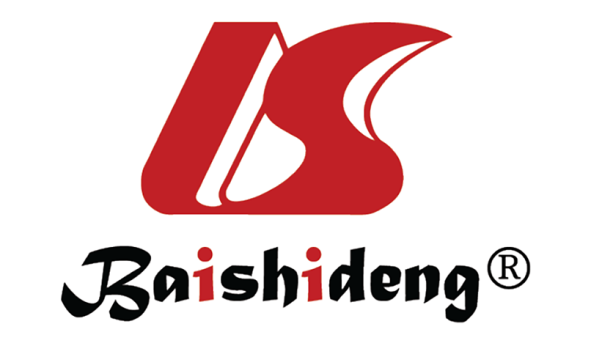 Published by Baishideng Publishing Group Inc7041 Koll Center Parkway, Suite 160, Pleasanton, CA 94566, USATelephone: +1-925-3991568E-mail: bpgoffice@wjgnet.comHelp Desk: https://www.f6publishing.com/helpdeskhttps://www.wjgnet.com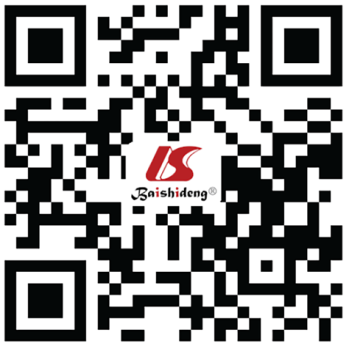 © 2021 Baishideng Publishing Group Inc. All rights reserved.Ref. DefinitionTestPrevalenceVieillard-Baron et al[5] (2001)Ratio of right ventricular end-diastolic area to left ventricular end-diastolic area in the long axis > 0.6 associated with septal dyskinesia in the short axisTEE19/75 (25%)Jardin et al[4] (2007)Ratio of right ventricular end-diastolic area to left ventricular end-diastolic area in the long axis > 0.6 associated with septal dyskinesia in the short axisTEE101/352 (29%)Vieillard-Baron et al[6] (2007)Ratio of right ventricular end-diastolic area to left ventricular end-diastolic area in the long axis > 0.6 associated with septal dyskinesia in the short axisTEE21/42 (50%)Fichet et al[9] (2012)Right ventricular dilatation was defined by a right ventricular end-diastolic area to left ventricular end-diastolic area ratio > 0.6 and reported as severe when ratio was ≥ 1 (apical four-chamber view). ACP was defined by right ventricular dilatation associated with septal dyskinesia observed in the short-axis viewTTEACP: 4/50 (8%)Severe ACP: 4/50 (8%)Boissier et al[2] (2013)Ratio of right ventricular end-diastolic area to left ventricular end-diastolic area in the long axis > 0.6 associated with septal dyskinesia in the short axisTEE49/226 (22%)Lhéritier et al[7] (2013)Association of right ventricular dilatation inthe long-axis view of the heart (ratio of right ventricular end-diastolic area to left ventricular end-diastolic area > 0.6) and a visually identified systolic paradoxical ventricular septal motion in the short-axis view of the heartTEE45/200 (23%)Mekontso-Dessap et al[14] (2015)Septal dyskinesia (in the short axis) with a dilated right ventricle (end-diastolic right/left ventricle area ratio > 0.6 in the long axis). Severe ACP defined as septal dyskinesia (in the short axis) with a dilated right ventricle (end-diastolic right/left ventricle area ratio ≥1 in the long axis)TEEACP: 164/752 (22%); Severe ACP: 54/752 (7%) Legras et al[8] (2015)Association of right ventricular dilatation inthe long-axis view of the heart (ratio of right ventricular end-diastolic area to left ventricular end-diastolic area > 0.6) and a visually identified systolic paradoxical ventricular septal motion in the short-axis view of the heartTEE36/195 (18%)Cecchini et al[10] (2016)Dilated right ventricle (end-diastolic right ventricle/left ventricle area ratio > 0.6) associated with septal dyskinesia on the short-axis viewTEE or TTE88/362 (24%)See et al[1] (2017)Severe ACP defined as right-to-left ventricular size (area) ratio ≥ 1 in end diastole at the papillary muscle level and interventricular septal straightening/paradoxical motion using the parasternal short axis view. NB. Apicalfour-chamber view was used as a secondary safeguard against false ACP determination, which did not occurTTEOnly severe ACP reported: 66/234 (28%)Management optionDetailsBest supporting evidenceVentilator adjustmentLimit end-inspiratory plateau pressure to 30 cmH2O. Target a tidal volume of 6-9 mL/kg. Positive end-expiratory pressure selected to improve oxygenation without requiring specific hemodynamic support, except for blood volume expansionObservational study[5]Ventilator adjustmentAim for partial pressure of carbon dioxide < 60 mmHgObservational study[7]Ventilator adjustmentAim for partial pressure of carbon dioxide < 48 mmHgObservational study[14] Ventilator adjustmentAim for plateau pressure < 27 cmH2OObservational study[4] Ventilator adjustmentAim for driving pressure < 17 cmH2OObservational study[2] Prone positioningVentilation in the prone position, especially for patients with refractory severe hypoxemia (P/F ratio < 100 mmHg)Observational study[5,6,29] Fluid balance optimizationStop volume expansionExpert opinion[22] Fluid balance optimizationConsider diuresis or fluid removal using hemofiltrationExpert opinion[28] PharmacotherapyPulmonary vasodilation using inhaled nitric oxideExpert opinion[16] PharmacotherapyPulmonary vasodilation using levosimendanPilot trial[23] PharmacotherapyVasopressors to restore systemic blood pressure and to avoid right ventricular ischemiaExpert opinion[28] 